
روستاي خوروين از توابع بخش چندار شهرستان ساوجبلاغ با مختصات جغرافيايي 50 درجه و 49 دقيقه طول شرقي و 35 درجه و 59 دقيقه عرض شمالي، در 21 کيلومتري شمال غربي شهرستان کرج قرار دارد.
اين روستا از شمال و شمال غربي به روستاي آجين دوجين و وليان و شمال شرقي به رشته کوه هاي مرکزي البرز محدود مي شود. به گفته افراد بومی تعزیه در این روستا قدمتی طولانی دارد . عکس های زیر که در عاشورای 1390گرفته شده ؛ متعلق به مسعود خلج زاده  است . نکته بسیار جالب در برخورد روستاییان با ایفا کنندگان نقش های تعزیه است . مردم در حین تماشای تعزیه ای که تمام سال های عمر خود شاهد آن بوده اند ؛ ایفا کننده ی نقش شمر را دشنام می دهند . این دشنام در دنباله ی نام بازیگر مثلن جواد ایفاگر نقش شمر می آید . برای مثال فردی می گوید : « الهی جواد پسر عروس عمو بمیری که این بلا رو سر حسین آوردی .» 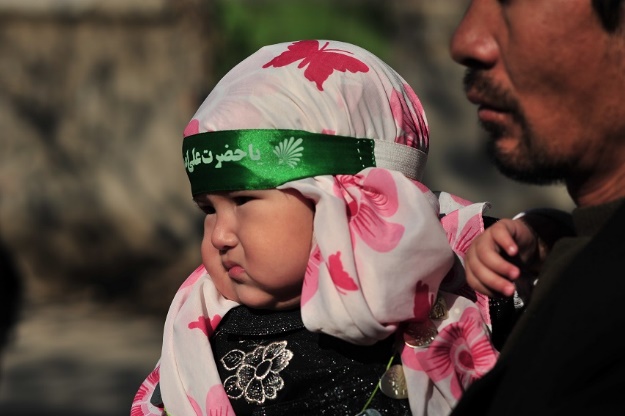 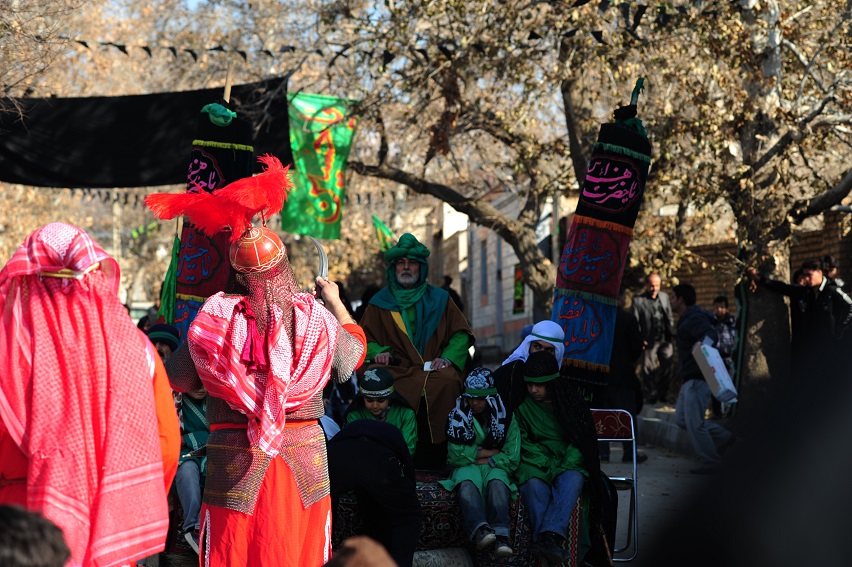 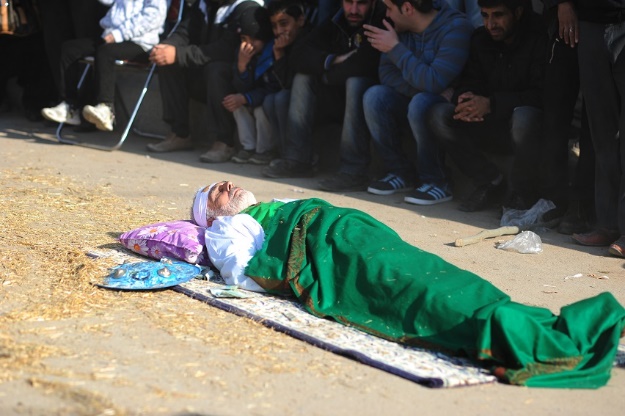 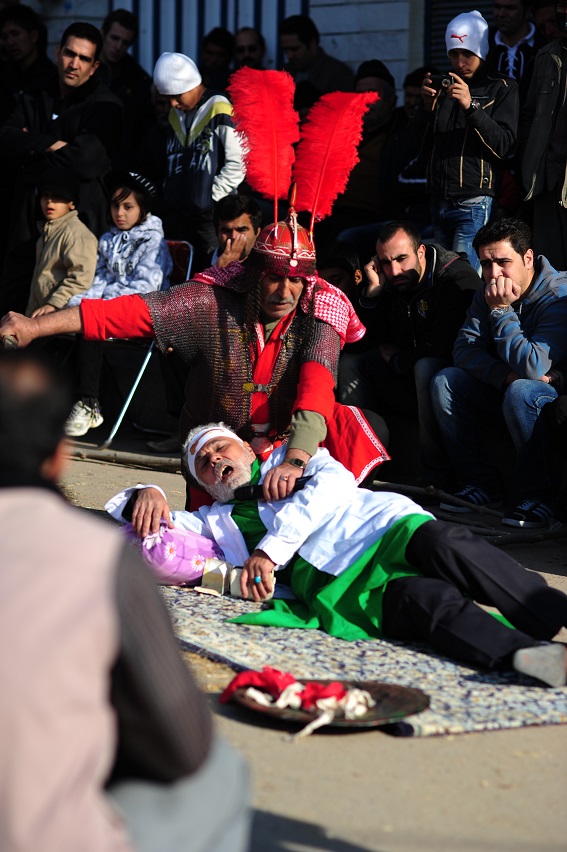 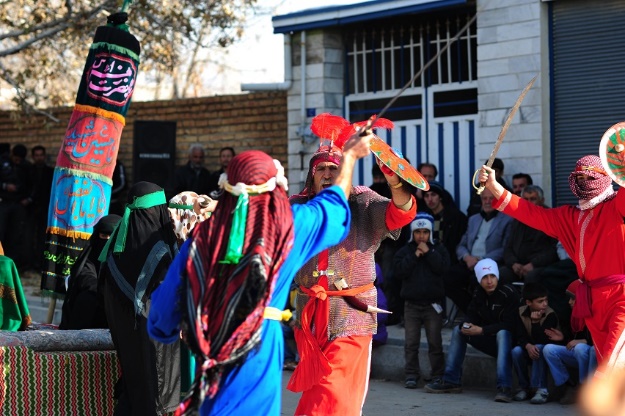 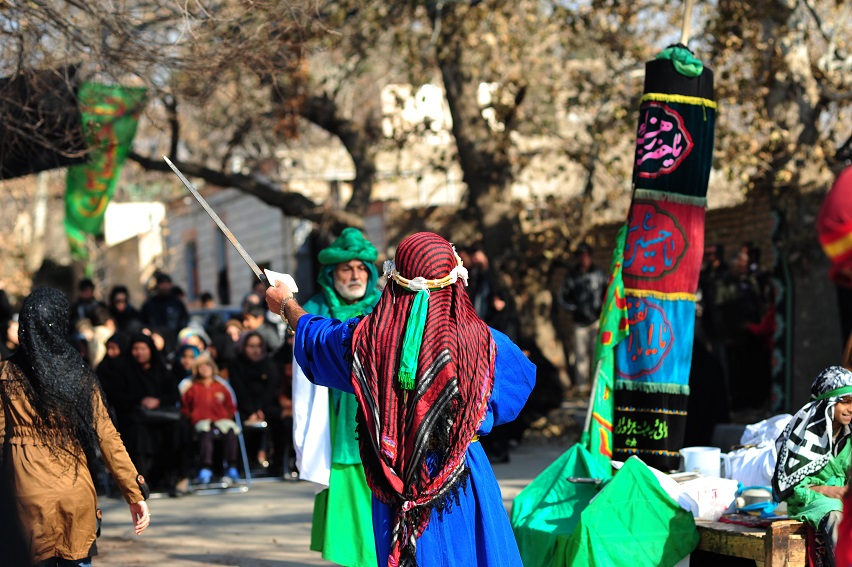 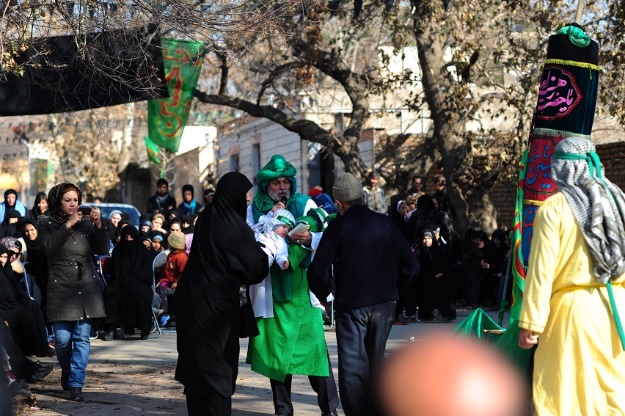 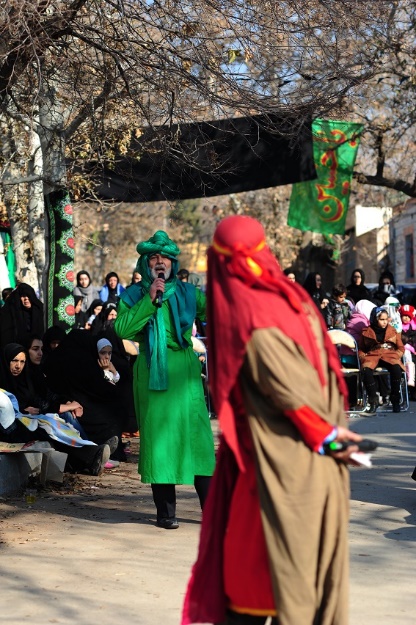 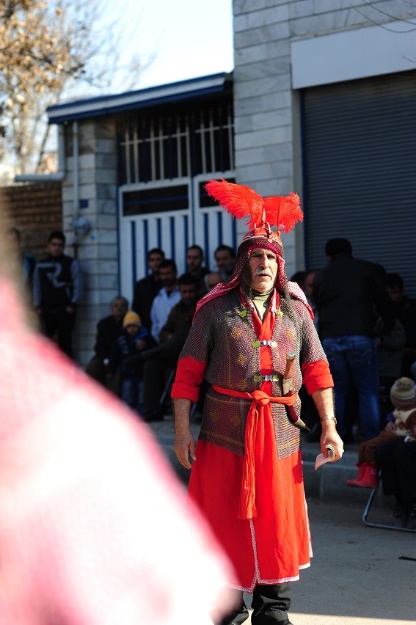 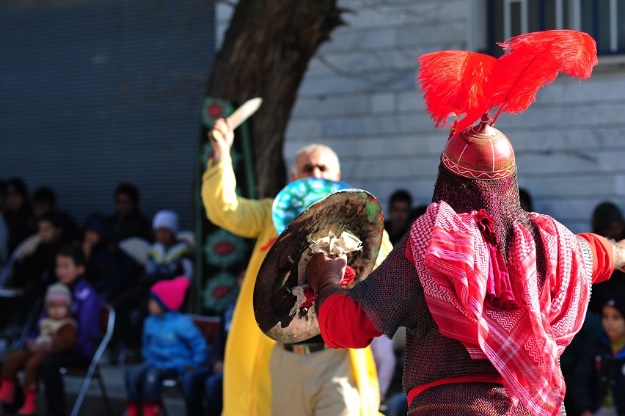 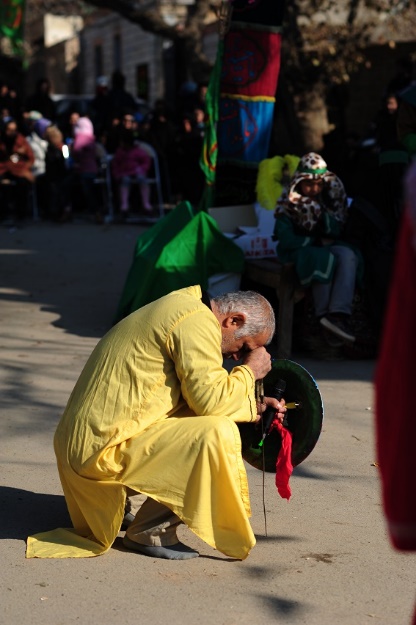 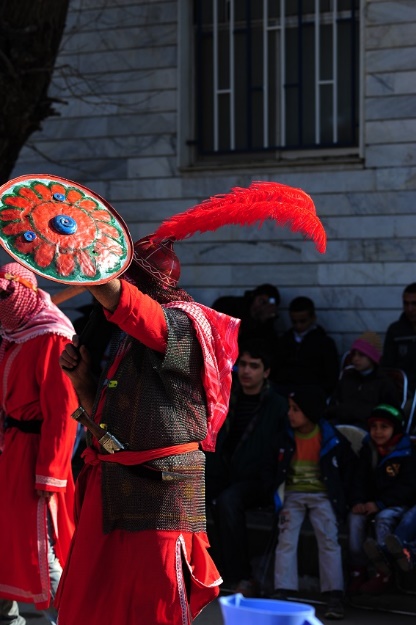 